 Vicarage Lodge Preschool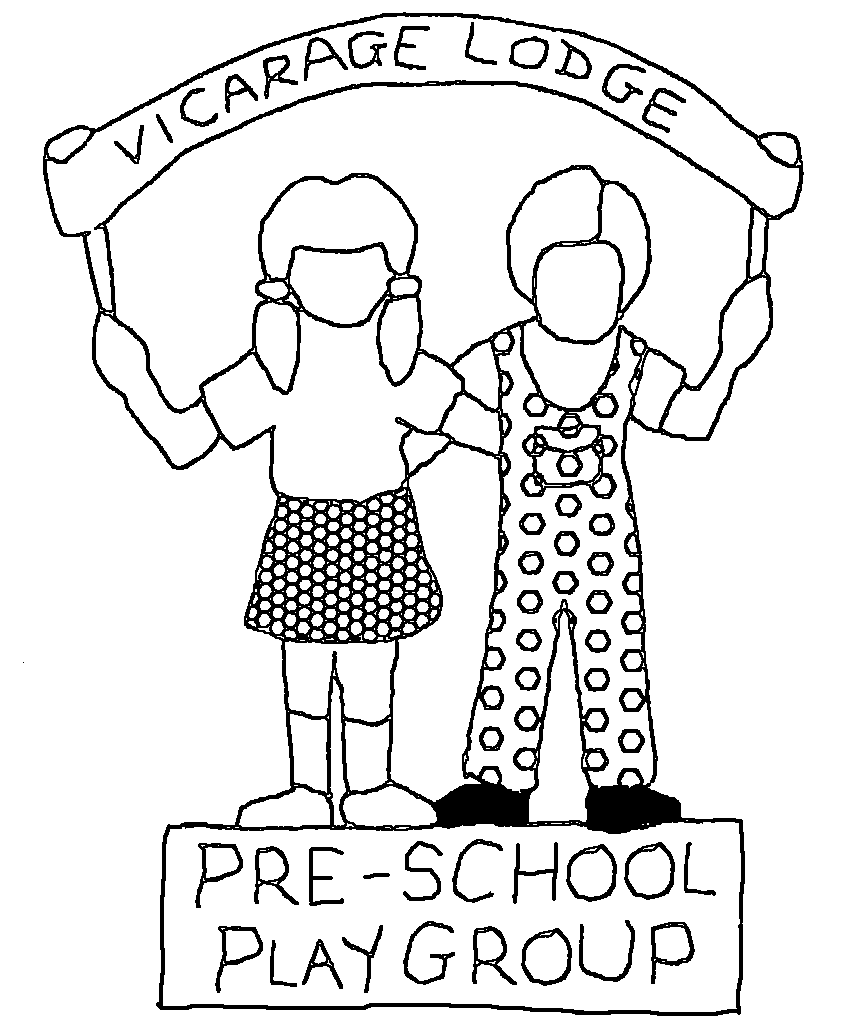 Holiday Dates 2019 – 2020 Inset DaysWed 4th Sept 19 Thurs 5th Sept 19Mon 6th Jan 20Mon 20th April 20Fri 26th June 20Please be aware that it may be necessary to change inset days during the course of the year.Date of closingDate of re -openingSummer 19Fri 6th Sept Autumn Half Term 19Fri 25th OctMon 4th NovChristmas 19Fri 20th DecTues 7th   JanSpring Half Term 20Fri 14th FebMon 24th FebEaster 20Fri 3rd AprilTues 21st AprilMay Day 20Thurs 7th MayMon 11th MaySummer Half Term 20Fri 22nd MayMon 1st JuneInset Day Thurs 25th JuneMon 29th   JuneSummer 20Wed 22nd July